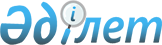 Мәслихаттың 2022 жылғы 28 желтоқсандағы № 181 "Рудный қаласының 2023-2025 жылдарға арналған қалалық бюджеті туралы" шешіміне өзгерістер енгізу туралыҚостанай облысы Рудный қаласы мәслихатының 2023 жылғы 15 тамыздағы № 57 шешімі
      Рудный қалалық мәслихаты ШЕШТІ:
      1. Мәслихаттың "Рудный қаласының 2023-2025 жылдарға арналған қалалық бюджеті туралы" 2022 жылғы 28 желтоқсандағы № 181 шешіміне мынадай өзгерістер енгізілсін: 
      көрсетілген шешімнің 1-тармағы жаңа редакцияда жазылсын:
      "1. Рудный қаласының 2023-2025 жылдарға арналған қалалық бюджеті 1, 2 және 3-қосымшаларға сәйкес, оның ішінде 2023 жылға мынадай көлемдерде бекітілсін:
      1) кірістер – 38 888 990,9 мың теңге, оның ішінде:
      салықтық түсімдер бойынша – 32 411 349,0 мың теңге;
      салықтық емес түсімдер бойынша – 52 168,0 мың теңге;
      негізгі капиталды сатудан түсетін түсімдер бойынша – 99 336,0 мың теңге;
      трансферттер түсімі бойынша – 6 326 137,9 мың теңге;
      2) шығындар – 40 323 591,7 мың теңге;
      3) таза бюджеттік кредиттеу – 0,0 мың теңге;
      4) қаржы активтерімен операциялар бойынша сальдо – 6 806 221,1 мың теңге;
      5) бюджет тапшылығы (профициті) – -8 240 821,9 мың теңге;
      6) бюджет тапшылығын қаржыландыру (профицитін пайдалану) – 8 240 821,9 мың теңге.";
      көрсетілген шешімнің 1, 2-қосымшалары осы шешімнің 1, 2-қосымшаларына сәйкес жаңа редакцияда жазылсын.
      2. Осы шешім 2023 жылғы 1 қаңтардан бастап қолданысқа енгізіледі. Рудный қаласының 2023 жылға арналған қалалық бюджеті Рудный қаласының 2024 жылға арналған қалалық бюджеті
					© 2012. Қазақстан Республикасы Әділет министрлігінің «Қазақстан Республикасының Заңнама және құқықтық ақпарат институты» ШЖҚ РМК
				
      Қалалық мәслихат төрағасы 

А. Искаков
Мәслихаттың2023 жылғы 15 тамыздағы№ 57 шешіміне1-қосымшаМаслихаттың2022 жылғы 28 желтоқсандағы№ 181 шешіміне1-қосымша
Санаты
Санаты
Санаты
Санаты
Санаты
Сомасы, мың теңге
Сыныбы
Сыныбы
Сыныбы
Сомасы, мың теңге
Кіші сыныбы
Кіші сыныбы
Сомасы, мың теңге
Атауы
Сомасы, мың теңге
I. Кірістер
38 888 990,9
1
1
Салықтық түсімдер
32 411 349,0
01
Табыс салығы
16 969 478,0
1
Корпоративтік табыс салығы
6 228 478,0
2
Жеке табыс салығы
10 741 000,0
03
Әлеуметтiк салық
8 220 000,0
1
Әлеуметтiк салық
8 220 000,0
04
Меншiкке салынатын салықтар
1 338 209,0
1
Мүлiкке салынатын салықтар
958 250,0
3
Жер салығы
27 350,0
4
Көлiк құралдарына салынатын салық
352 609,0
05
Тауарларға, жұмыстарға және қызметтерге салынатын iшкi салықтар
5 663 017,0
2
Акциздер
4 476 200,0
3
Табиғи және басқа да ресурстарды пайдаланғаны үшiн түсетiн түсiмдер
1 070 200,0
4
Кәсiпкерлiк және кәсiби қызметтi жүргiзгенi үшiн алынатын алымдар
116 617,0
08
Заңдық маңызы бар әрекеттерді жасағаны және (немесе) оған уәкілеттігі бар мемлекеттік органдар немесе лауазымды адамдар құжаттар бергені үшін алынатын міндетті төлемдер
220 645,0
1
Мемлекеттік баж
220 645,0
2
2
Салықтық емес түсiмдер
52 168,0
01
Мемлекеттік меншіктен түсетін кірістер
15 000,0
5
Мемлекет меншігіндегі мүлікті жалға беруден түсетін кірістер
15 000,0
06
Басқа да салықтық емес түсiмдер
37 168,0
1
Басқа да салықтық емес түсiмдер
37 168,0
3
3
Негізгі капиталды сатудан түсетін түсімдер
99 336,0
01
Мемлекеттік мекемелерге бекітілген мемлекеттік мүлікті сату
27 336,0
1
Мемлекеттік мекемелерге бекітілген мемлекеттік мүлікті сату
27 336,0
03
Жердi және материалдық емес активтердi сату
72 000,0
1
Жерді сату
50 000,0
2
Материалдық емес активтерді сату 
22 000,0
4
4
Трансферттердің түсімдері
6 326 137,9
01
Төмен тұрған мемлекеттiк басқару органдарынан трансферттер 
6,1
3
Аудандық маңызы бар қалалардың, ауылдардың, кенттердің, ауылдық округтардың бюджеттерінен трансферттер
6,1
02
Мемлекеттік басқарудың жоғары тұрған органдарынан түсетін трансферттер
6 326 131,8
2
Облыстық бюджеттен түсетін трансферттер
6 326 131,8
Функционалдық топ
Функционалдық топ
Функционалдық топ
Функционалдық топ
Функционалдық топ
Сомасы, мың теңге
Кіші функция
Кіші функция
Кіші функция
Кіші функция
Сомасы, мың теңге
Бюджеттік бағдарламалардың әкімшісі
Бюджеттік бағдарламалардың әкімшісі
Бюджеттік бағдарламалардың әкімшісі
Сомасы, мың теңге
Бағдарлама
Бағдарлама
Сомасы, мың теңге
Атауы
Сомасы, мың теңге
II. Шығындар
40 323 591,7
01
Жалпы сипаттағы мемлекеттiк қызметтер
1 307 465,2
1
Мемлекеттiк басқарудың жалпы функцияларын орындайтын өкiлдi, атқарушы және басқа органдар
535 636,7
112
Аудан (облыстық маңызы бар қала) мәслихатының аппараты
60 340,0
001
Аудан (облыстық маңызы бар қала) мәслихатының қызметін қамтамасыз ету жөніндегі қызметтер
54 770,0
003
Мемлекеттік органның күрделі шығыстары
1 352,0
005
Мәслихаттар депутаттары қызметінің тиімділігін арттыру
4 218,0
122
Аудан (облыстық маңызы бар қала) әкімінің аппараты
475 296,7
001
Аудан (облыстық маңызы бар қала) әкімінің қызметін қамтамасыз ету жөніндегі қызметтер
390 481,9
003
Мемлекеттік органның күрделі шығыстары
27 960,3
113
Төменгі тұрған бюджеттерге берілетін нысаналы ағымдағы трансферттер
56 854,5
2
Қаржылық қызмет
102 309,7
452
Ауданның (облыстық маңызы бар қаланың) қаржы бөлімі
102 309,7
001
Ауданның (облыстық маңызы бар қаланың) бюджетін орындау және коммуналдық меншігін басқару саласындағы мемлекеттік саясатты іске асыру жөніндегі қызметтер
80 149,9
003
Салық салу мақсатында мүлікті бағалауды жүргізу
7 206,8
010
Жекешелендіру, коммуналдық меншікті басқару, жекешелендіруден кейінгі қызмет және осыған байланысты дауларды реттеу
1 763,0
018
Мемлекеттік органның күрделі шығыстары
13 190,0
5
Жоспарлау және статистикалық қызмет
64 275,0
453
Ауданның (облыстық маңызы бар қаланың) экономика және бюджеттік жоспарлау бөлімі
64 275,0
001
Экономикалық саясатты, мемлекеттік жоспарлау жүйесін қалыптастыру және дамыту саласындағы мемлекеттік саясатты іске асыру жөніндегі қызметтер
51 829,0
004
Мемлекеттік органның күрделі шығыстары
7 840,0
061
Бюджеттік инвестициялар және мемлекеттік-жекешелік әріптестік, оның ішінде концессия мәселелері жөніндегі құжаттаманы сараптау және бағалау
4 606,0
9
Жалпы сипаттағы өзге де мемлекеттiк қызметтер
605 243,8
458
Ауданның (облыстық маңызы бар қаланың) тұрғын үй-коммуналдық шаруашылығы, жолаушылар көлігі және автомобиль жолдары бөлімі
605 243,8
001
Жергілікті деңгейде тұрғын үй-коммуналдық шаруашылығы, жолаушылар көлігі және автомобиль жолдары саласындағы мемлекеттік саясатты іске асыру жөніндегі қызметтер
236 857,3
013
Мемлекеттік органның күрделі шығыстары
14 490,0
113
Төменгі тұрған бюджеттерге берілетін нысаналы ағымдағы трансферттер
353 896,5
02
Қорғаныс
51 365,8
1
Әскери мұқтаждар
51 365,8
122
Аудан (облыстық маңызы бар қала) әкімінің аппараты
51 365,8
005
Жалпыға бірдей әскери міндетті атқару шеңберіндегі іс-шаралар
51 365,8
03
Қоғамдық тәртіп, қауіпсіздік, құқықтық, сот, қылмыстық-атқару қызметі
97 313,2
9
Қоғамдық тәртіп және қауіпсіздік саласындағы басқа да қызметтер
97 313,2
458
Ауданның (облыстық маңызы бар қаланың) тұрғын үй-коммуналдық шаруашылығы, жолаушылар көлігі және автомобиль жолдары бөлімі
97 313,2
021
Елдi мекендерде жол қозғалысы қауiпсiздiгін қамтамасыз ету
97 313,2
06
Әлеуметтiк көмек және әлеуметтiк қамсыздандыру
2 764 233,1
1
Әлеуметтiк қамсыздандыру
223 099,0
451
Ауданның (облыстық маңызы бар қаланың) жұмыспен қамту және әлеуметтік бағдарламалар бөлімі
223 099,0
005
Мемлекеттік атаулы әлеуметтік көмек 
223 099,0
2
Әлеуметтiк көмек
2 022 407,3
451
Ауданның (облыстық маңызы бар қаланың) жұмыспен қамту және әлеуметтік бағдарламалар бөлімі
2 022 407,3
002
Жұмыспен қамту бағдарламасы
437 834,3
006
Тұрғын үйге көмек көрсету
6 459,0
007
Жергілікті өкілетті органдардың шешімі бойынша мұқтаж азаматтардың жекелеген топтарына әлеуметтік көмек
186 147,0
010
Үйден тәрбиеленіп оқытылатын мүгедектігі бар балаларды материалдық қамтамасыз ету
18 849,0
013
Белгіленген тұрғылықты жері жоқ тұлғаларды әлеуметтік бейімдеу
300 828,0
015
Зейнеткерлер мен мүгедектігі бар адамдарға әлеуметтiк қызмет көрсету аумақтық орталығы
537 723,7
017
Оңалтудың жеке бағдарламасына сәйкес мұқтаж мүгедектігі бар адамдарды протездік-ортопедиялық көмек, сурдотехникалық құралдар, тифлотехникалық құралдар, санаторий-курорттық емделу, мiндеттi гигиеналық құралдармен қамтамасыз ету, арнаулы жүрiп-тұру құралдары, жеке көмекшінің және есту бойынша мүгедектігі бар адамдарға қолмен көрсететiн тіл маманының қызметтері мен қамтамасыз ету
482 069,4
023
Жұмыспен қамту орталықтарының қызметін қамтамасыз ету
52 496,9
9
Әлеуметтiк көмек және әлеуметтiк қамтамасыз ету салаларындағы өзге де қызметтер
518 726,8
451
Ауданның (облыстық маңызы бар қаланың) жұмыспен қамту және әлеуметтік бағдарламалар бөлімі
518 726,8
001
Жергілікті деңгейде халық үшін әлеуметтік бағдарламаларды жұмыспен қамтуды қамтамасыз етуді іске асыру саласындағы мемлекеттік саясатты іске асыру жөніндегі қызметтер 
182 189,0
011
Жәрдемақыларды және басқа да әлеуметтік төлемдерді есептеу, төлеу мен жеткізу бойынша қызметтерге ақы төлеу
2 504,0
021
Мемлекеттік органның күрделі шығыстары
8 223,7
028
Күш көрсету немесе күш көрсету қаупі салдарынан қиын жағдайларға тап болған тәуекелдер тобындағы адамдарға қызметтер
165 213,9
050
Қазақстан Республикасында мүгедектігі бар адамдардың құқықтарын қамтамасыз етуге және өмір сүру сапасын жақсарту
35 723,0
054
Үкіметтік емес ұйымдарда мемлекеттік әлеуметтік тапсырысты орналастыру
25 171,0
067
Ведомстволық бағыныстағы мемлекеттік мекемелер мен ұйымдардың күрделі шығыстары
99 702,2
07
Тұрғын үй-коммуналдық шаруашылық
6 981 291,8
1
Тұрғын үй шаруашылығы
4 664 807,1
458
Ауданның (облыстық маңызы бар қаланың) тұрғын үй-коммуналдық шаруашылығы, жолаушылар көлігі және автомобиль жолдары бөлімі
2 274 920,9
003
Мемлекеттік тұрғын үй қорын сақтауды ұйымдастыру
347 005,0
004
Азаматтардың жекелеген санаттарын тұрғын үймен қамтамасыз ету
1 627 013,0
059
Елді мекенге бірыңғай сәулеттік келбет беруге бағытталған, көппәтерлі тұрғын үйлердің қасбеттерін, шатырларын ағымдағы немесе күрделі жөндеу
300 902,9
467
Ауданның (облыстық маңызы бар қаланың) құрылыс бөлімі
2 327 309,9
003
Коммуналдық тұрғын үй қорының тұрғын үйін жобалау және (немесе) салу, реконструкциялау
1 833 492,6
004
Инженерлік-коммуникациялық инфрақұрылымды жобалау, дамыту және (немесе) жайластыру
493 817,3
479
Ауданның (облыстық маңызы бар қаланың) тұрғын үй инспекциясы бөлімі
62 576,3
001
Жергілікті деңгейде тұрғын үй қоры саласындағы мемлекеттік саясатты іске асыру жөніндегі қызметтер
47 539,1
005
Мемлекеттік органның күрделі шығыстары
15 037,2
2
Коммуналдық шаруашылық
171 819,7
458
Ауданның (облыстық маңызы бар қаланың) тұрғын үй-коммуналдық шаруашылығы, жолаушылар көлігі және автомобиль жолдары бөлімі
128 016,9
012
Сумен жабдықтау және су бұру жүйесінің жұмыс істеуі
127 895,3
027
Ауданның (облыстық маңызы бар қаланың) коммуналдық меншігіндегі газ жүйелерін қолдануды ұйымдастыру
121,6
467
Ауданның (облыстық маңызы бар қаланың) құрылыс бөлімі
43 802,8
006
Сумен жабдықтау және су бұру жүйесін дамыту
43 802,8
3
Елді-мекендерді көркейту
2 144 665,0
458
Ауданның (облыстық маңызы бар қаланың) тұрғын үй-коммуналдық шаруашылығы, жолаушылар көлігі және автомобиль жолдары бөлімі
2 144 665,0
015
Елдi мекендердегі көшелердi жарықтандыру
727 767,0
016
Елдi мекендердiң санитариясын қамтамасыз ету
262 439,2
017
Жерлеу орындарын ұстау және туыстары жоқ адамдарды жерлеу
2 158,0
018
Елдi мекендердi абаттандыру және көгалдандыру
1 152 300,8
08
Мәдениет, спорт, туризм және ақпараттық кеңістiк
1 665 464,2
1
Мәдениет саласындағы қызмет
464 293,8
455
Ауданның (облыстық маңызы бар қаланың) мәдениет және тілдерді дамыту бөлімі
464 293,8
003
Мәдени-демалыс жұмысын қолдау
464 293,8
2
Спорт
613 291,4
465
Ауданның (облыстық маңызы бар қаланың) дене шынықтыру және спорт бөлімі
541 437,5
001
Жергілікті деңгейде дене шынықтыру және спорт саласындағы мемлекеттік саясатты іске асыру жөніндегі қызметтер
26 986,9
004
Мемлекеттік органның күрделі шығыстары
15 140,8
005
Ұлттық және бұқаралық спорт түрлерін дамыту
317 419,4
006
Аудандық (облыстық маңызы бар қалалық) деңгейде спорттық жарыстар өткiзу
79 513,0
007
Әртүрлi спорт түрлерi бойынша аудан (облыстық маңызы бар қала) құрама командаларының мүшелерiн дайындау және олардың облыстық спорт жарыстарына қатысуы
3 190,6
032
Ведомстволық бағыныстағы мемлекеттік мекемелер мен ұйымдардың күрделі шығыстары
99 186,8
467
Ауданның (облыстық маңызы бар қаланың) құрылыс бөлімі
71 853,9
008
Cпорт объектілерін дамыту
71 853,9
3
Ақпараттық кеңiстiк
333 958,6
455
Ауданның (облыстық маңызы бар қаланың) мәдениет және тілдерді дамыту бөлімі
263 229,4
006
Аудандық (қалалық) кiтапханалардың жұмыс iстеуi
214 482,4
007
Мемлекеттiк тiлдi және Қазақстан халқының басқа да тiлдерін дамыту
48 747,0
456
Ауданның (облыстық маңызы бар қаланың) ішкі саясат бөлімі
70 729,2
002
Мемлекеттік ақпараттық саясат жүргізу жөніндегі қызметтер
70 729,2
9
Мәдениет, спорт, туризм және ақпараттық кеңiстiктi ұйымдастыру жөнiндегi өзге де қызметтер
253 920,4
455
Ауданның (облыстық маңызы бар қаланың) мәдениет және тілдерді дамыту бөлімі
117 746,6
001
Жергілікті деңгейде тілдерді және мәдениетті дамыту саласындағы мемлекеттік саясатты іске асыру жөніндегі қызметтер
30 157,3
032
Ведомстволық бағыныстағы мемлекеттік мекемелер мен ұйымдардың күрделі шығыстары
50 999,3
113
Төменгі тұрған бюджеттерге берілетін нысаналы ағымдағы трансферттер
36 590,0
456
Ауданның (облыстық маңызы бар қаланың) ішкі саясат бөлімі
136 173,8
001
Жергілікті деңгейде ақпарат, мемлекеттілікті нығайту және азаматтардың әлеуметтік сенімділігін қалыптастыру саласында мемлекеттік саясатты іске асыру жөніндегі қызметтер
52 362,7
003
Жастар саясаты саласында іс-шараларды іске асыру
46 333,8
006
Мемлекеттік органның күрделі шығыстары
14 990,0
032
Ведомстволық бағыныстағы мемлекеттік мекемелер мен ұйымдардың күрделі шығыстары
22 487,3
10
Ауыл, су, орман, балық шаруашылығы, ерекше қорғалатын табиғи аумақтар, қоршаған ортаны және жануарлар дүниесін қорғау, жер қатынастары
62 735,1
1
Ауыл шаруашылығы
23 602,0
462
Ауданның (облыстық маңызы бар қаланың) ауыл шаруашылығы бөлімі
23 602,0
001
Жергілікті деңгейде ауыл шаруашылығы саласындағы мемлекеттік саясатты іске асыру жөніндегі қызметтер
23 602,0
6
Жер қатынастары
39 133,1
463
Ауданның (облыстық маңызы бар қаланың) жер қатынастары бөлімі
39 133,1
001
Аудан (облыстық маңызы бар қала) аумағында жер қатынастарын реттеу саласындағы мемлекеттік саясатты іске асыру жөніндегі қызметтер
39 133,1
11
Өнеркәсіп, сәулет, қала құрылысы және құрылыс қызметі
185 832,9
2
Сәулет, қала құрылысы және құрылыс қызметі
185 832,9
467
Ауданның (облыстық маңызы бар қаланың) құрылыс бөлімі
139 578,3
001
Жергілікті деңгейде құрылыс саласындағы мемлекеттік саясатты іске асыру жөніндегі қызметтер
139 578,3
468
Ауданның (облыстық маңызы бар қаланың) сәулет және қала құрылысы бөлімі
46 254,6
001
Жергілікті деңгейде сәулет және қала құрылысы саласындағы мемлекеттік саясатты іске асыру жөніндегі қызметтер
29 115,0
003
Аудан аумағында қала құрылысын дамыту схемаларын және елді мекендердің бас жоспарларын әзірлеу
17 139,6
12
Көлiк және коммуникация
1 581 217,5
1
Автомобиль көлiгi
1 481 588,8
458
Ауданның (облыстық маңызы бар қаланың) тұрғын үй-коммуналдық шаруашылығы, жолаушылар көлігі және автомобиль жолдары бөлімі
1 481 588,8
022
Көлік инфрақұрылымын дамыту
145 626,7
023
Автомобиль жолдарының жұмыс істеуін қамтамасыз ету
1 128 353,1
045
Аудандық маңызы бар автомобиль жолдарын және елді-мекендердің көшелерін күрделі және орташа жөндеу
207 609,0
9
Көлiк және коммуникациялар саласындағы өзге де қызметтер
99 628,7
458
Ауданның (облыстық маңызы бар қаланың) тұрғын үй-коммуналдық шаруашылығы, жолаушылар көлігі және автомобиль жолдары бөлімі
99 628,7
024
Кентiшiлiк (қалаiшiлiк), қала маңындағы ауданiшiлiк қоғамдық жолаушылар тасымалдарын ұйымдастыру
99 628,7
13
Басқалар
541 831,7
3
Кәсiпкерлiк қызметтi қолдау және бәсекелестікті қорғау
41 831,7
469
Ауданның (облыстық маңызы бар қаланың) кәсіпкерлік бөлімі
41 831,7
001
Жергілікті деңгейде кәсіпкерлікті дамыту саласындағы мемлекеттік саясатты іске асыру жөніндегі қызметтер
27 984,7
004
Мемлекеттік органның күрделі шығыстары
13 847,0
9
Басқалар
500 000,0
452
Ауданның (облыстық маңызы бар қаланың) қаржы бөлімі
500 000,0
012
Ауданның (облыстық маңызы бар қаланың) жергілікті атқарушы органының резерві 
500 000,0
14
Борышқа қызмет көрсету
106 396,0
1
Борышқа қызмет көрсету
106 396,0
452
Ауданның (облыстық маңызы бар қаланың) қаржы бөлімі
106 396,0
013
Жергілікті атқарушы органдардың облыстық бюджеттен қарыздар бойынша сыйақылар мен өзге де төлемдерді төлеу бойынша борышына қызмет көрсету
106 396,0
15
Трансферттер
24 978 445,2
1
Трансферттер
24 978 445,2
452
Ауданның (облыстық маңызы бар қаланың) қаржы бөлімі
24 978 445,2
006
Пайдаланылмаған (толық пайдаланылмаған) нысаналы трансферттерді қайтару
15,1
007
Бюджеттік алып қоюлар
24 310 401,0
024
Заңнаманы өзгертуге байланысты жоғары тұрған бюджеттің шығындарын өтеуге төменгі тұрған бюджеттен ағымдағы нысаналы трансферттер
477 774,1
038
Субвенциялар
181 663,0
054
Қазақстан Республикасының Ұлттық қорынан берілетін нысаналы трансферт есебінен республикалық бюджеттен бөлінген пайдаланылмаған (түгел пайдаланылмаған) нысаналы трансферттердің сомасын қайтару
8 592,0
ІІІ. Таза бюджеттік кредиттеу
0,0
IV. Қаржы активтерімен операциялар бойынша сальдо
6 806 221,1
Қаржы активтерін сатып алу
6 806 221,1
13
Басқалар
6 806 221,1
9
Басқалар
6 806 221,1
455
Ауданның (облыстық маңызы бар қаланың) мәдениет және тілдерді дамыту бөлімі
36 464,0
065
Заңды тұлғалардың жарғылық капиталын қалыптастыру немесе үлғайту
36 464,0
458
Ауданның (облыстық маңызы бар қаланың) тұрғын үй-коммуналдық шаруашылығы, жолаушылар көлігі және автомобиль жолдары бөлімі
6 769 757,1
065
Заңды тұлғалардың жарғылық капиталын қалыптастыру немесе үлғайту
6 769 757,1
V. Бюджет тапшылығы (профициті)
-8 240 821,9
VI. Бюджет тапшылығын қаржыландыру (профицитін пайдалану)
8 240 821,9Мәслихаттың2023 жылғы 15 тамыздағы№ 57 шешіміне2-қосымшаМаслихаттың2022 жылғы 28 желтоқсандағы№ 181 шешіміне2-қосымша
Санаты
Санаты
Санаты
Санаты
Санаты
Сомасы, мың теңге
Сыныбы
Сыныбы
Сыныбы
Сомасы, мың теңге
Кіші сыныбы
Кіші сыныбы
Сомасы, мың теңге
Атауы
Сомасы, мың теңге
I. Кірістер
48 786 551,0
1
1
Салықтық түсімдер
32 624 684,0
01
Табыс салығы
15 922 813,0
1
Корпоративтік табыс салығы
4 841 813,0
2
Жеке табыс салығы
11 081 000,0
03
Әлеуметтiк салық
9 480 000,0
1
Әлеуметтiк салық
9 480 000,0
04
Меншiкке салынатын салықтар
1 338 209,0
1
Мүлiкке салынатын салықтар
958 250,0
3
Жер салығы
27 350,0
4
Көлiк құралдарына салынатын салық
352 609,0
05
Тауарларға, жұмыстарға және қызметтерге салынатын iшкi салықтар
5 663 017,0
2
Акциздер
4 476 200,0
3
Табиғи және басқа да ресурстарды пайдаланғаны үшiн түсетiн түсiмдер
1 070 200,0
4
Кәсiпкерлiк және кәсiби қызметтi жүргiзгенi үшiн алынатын алымдар
116 617,0
08
Заңдық маңызы бар әрекеттерді жасағаны және (немесе) оған уәкілеттігі бар мемлекеттік органдар немесе лауазымды адамдар құжаттар бергені үшін алынатын міндетті төлемдер
220 645,0
1
Мемлекеттік баж
220 645,0
2
2
Салықтық емес түсiмдер
52 919,0
01
Мемлекеттік меншіктен түсетін кірістер
15 751,0
5
Мемлекет меншігіндегі мүлікті жалға беруден түсетін кірістер
15 751,0
06
Басқа да салықтық емес түсiмдер
37 168,0
1
Басқа да салықтық емес түсiмдер
37 168,0
3
3
Негізгі капиталды сатудан түсетін түсімдер
103 309,0
01
Мемлекеттік мекемелерге бекітілген мемлекеттік мүлікті сату
27 336,0
1
Мемлекеттік мекемелерге бекітілген мемлекеттік мүлікті сату
27 336,0
03
Жердi және материалдық емес активтердi сату
75 973,0
1
Жерді сату
50 000,0
2
Материалдық емес активтерді сату 
25 973,0
4
4
Трансферттердің түсімдері
16 005 639,0
02
Мемлекеттік басқарудың жоғары тұрған органдарынан түсетін трансферттер
16 005 639,0
2
Обдлыстық бюджеттен түсетін трансферттер
16 005 639,0
Функционалдық топ
Функционалдық топ
Функционалдық топ
Функционалдық топ
Функционалдық топ
Сомасы, мың теңге
Кіші функция
Кіші функция
Кіші функция
Кіші функция
Сомасы, мың теңге
Бюджеттік бағдарламалардың әкімшісі
Бюджеттік бағдарламалардың әкімшісі
Бюджеттік бағдарламалардың әкімшісі
Сомасы, мың теңге
Бағдарлама
Бағдарлама
Сомасы, мың теңге
Атауы
Сомасы, мың теңге
II. Шығындар
35 092 540,0
01
Жалпы сипаттағы мемлекеттiк қызметтер
662 705,0
1
Мемлекеттiк басқарудың жалпы функцияларын орындайтын өкiлдi, атқарушы және басқа органдар
369 640,0
112
Аудан (облыстық маңызы бар қала) мәслихатының аппараты
49 463,0
001
Аудан (облыстық маңызы бар қала) мәслихатының қызметін қамтамасыз ету жөніндегі қызметтер
49 463,0
122
Аудан (облыстық маңызы бар қала) әкімінің аппараты
320 177,0
001
Аудан (облыстық маңызы бар қала) әкімінің қызметін қамтамасыз ету жөніндегі қызметтер
320 177,0
2
Қаржылық қызмет
94 104,0
452
Ауданның (облыстық маңызы бар қаланың) қаржы бөлімі
94 104,0
001
Ауданның (облыстық маңызы бар қаланың) бюджетін орындау және коммуналдық меншігін басқару саласындағы мемлекеттік саясатты іске асыру жөніндегі қызметтер
84 200,0
003
Салық салу мақсатында мүлікті бағалауды жүргізу
8 062,0
010
Жекешелендіру, коммуналдық меншікті басқару, жекешелендіруден кейінгі қызмет және осыған байланысты дауларды реттеу
1 842,0
5
Жоспарлау және статистикалық қызмет
61 563,0
453
Ауданның (облыстық маңызы бар қаланың) экономика және бюджеттік жоспарлау бөлімі
61 563,0
001
Экономикалық саясатты, мемлекеттік жоспарлау жүйесін қалыптастыру және дамыту саласындағы мемлекеттік саясатты іске асыру жөніндегі қызметтер
54 753,0
061
Бюджеттік инвестициялар және мемлекеттік-жекешелік әріптестік, оның ішінде концессия мәселелері жөніндегі құжаттаманы сараптау және бағалау
6 810,0
9
Жалпы сипаттағы өзге де мемлекеттiк қызметтер
137 398,0
458
Ауданның (облыстық маңызы бар қаланың) тұрғын үй-коммуналдық шаруашылығы, жолаушылар көлігі және автомобиль жолдары бөлімі
137 398,0
001
Жергілікті деңгейде тұрғын үй-коммуналдық шаруашылығы, жолаушылар көлігі және автомобиль жолдары саласындағы мемлекеттік саясатты іске асыру жөніндегі қызметтер
77 398,0
113
Төменгі тұрған бюджеттерге берілетін нысаналы ағымдағы трансферттер
60 000,0
02
Қорғаныс
42 421,0
1
Әскери мұқтаждар
42 421,0
122
Аудан (облыстық маңызы бар қала) әкімінің аппараты
42 421,0
005
Жалпыға бірдей әскери міндетті атқару шеңберіндегі іс-шаралар
42 421,0
03
Қоғамдық тәртіп, қауіпсіздік, құқықтық, сот, қылмыстық-атқару қызметі
60 374,0
9
Қоғамдық тәртіп және қауіпсіздік саласындағы басқа да қызметтер
60 374,0
458
Ауданның (облыстық маңызы бар қаланың) тұрғын үй-коммуналдық шаруашылығы, жолаушылар көлігі және автомобиль жолдары бөлімі
60 374,0
021
Елдi мекендерде жол қозғалысы қауiпсiздiгін қамтамасыз ету
60 374,0
06
Әлеуметтiк көмек және әлеуметтiк қамсыздандыру
2 850 121,0
1
Әлеуметтiк қамсыздандыру
182 581,0
451
Ауданның (облыстық маңызы бар қаланың) жұмыспен қамту және әлеуметтік бағдарламалар бөлімі
182 581,0
005
Мемлекеттік атаулы әлеуметтік көмек 
182 581,0
2
Әлеуметтiк көмек
2 302 795,0
451
Ауданның (облыстық маңызы бар қаланың) жұмыспен қамту және әлеуметтік бағдарламалар бөлімі
2 302 795,0
002
Жұмыспен қамту бағдарламасы
880 328,0
006
Тұрғын үйге көмек көрсету
4 723,0
007
Жергілікті өкілетті органдардың шешімі бойынша мұқтаж азаматтардың жекелеген топтарына әлеуметтік көмек
255 175,0
010
Үйден тәрбиеленіп оқытылатын мүгедектігі бар балаларды материалдық қамтамасыз ету
16 859,0
013
Белгіленген тұрғылықты жері жоқ тұлғаларды әлеуметтік бейімдеу
226 244,0
015
Зейнеткерлер мен мүгедектігі бар адамдарға әлеуметтiк қызмет көрсету аумақтық орталығы
550 835,0
017
Оңалтудың жеке бағдарламасына сәйкес мұқтаж мүгедектігі бар адамдарды протездік-ортопедиялық көмек, сурдотехникалық құралдар, тифлотехникалық құралдар, санаторий-курорттық емделу, мiндеттi гигиеналық құралдармен қамтамасыз ету, арнаулы жүрiп-тұру құралдары, жеке көмекшінің және есту бойынша мүгедектігі бар адамдарға қолмен көрсететiн тіл маманының қызметтері мен қамтамасыз ету
273 065,0
023
Жұмыспен қамту орталықтарының қызметін қамтамасыз ету
95 566,0
9
Әлеуметтiк көмек және әлеуметтiк қамтамасыз ету салаларындағы өзге де қызметтер
364 745,0
451
Ауданның (облыстық маңызы бар қаланың) жұмыспен қамту және әлеуметтік бағдарламалар бөлімі
364 745,0
001
Жергілікті деңгейде халық үшін әлеуметтік бағдарламаларды жұмыспен қамтуды қамтамасыз етуді іске асыру саласындағы мемлекеттік саясатты іске асыру жөніндегі қызметтер 
169 647,0
011
Жәрдемақыларды және басқа да әлеуметтік төлемдерді есептеу, төлеу мен жеткізу бойынша қызметтерге ақы төлеу
2 761,0
028
Күш көрсету немесе күш көрсету қаупі салдарынан қиын жағдайларға тап болған тәуекелдер тобындағы адамдарға қызметтер
121 111,0
050
Қазақстан Республикасында мүгедектігі бар адамдардың құқықтарын қамтамасыз етуге және өмір сүру сапасын жақсарту
29 562,0
054
Үкіметтік емес ұйымдарда мемлекеттік әлеуметтік тапсырысты орналастыру
41 664,0
07
Тұрғын үй-коммуналдық шаруашылық
1 487 046,0
1
Тұрғын үй шаруашылығы
398 647,0
458
Ауданның (облыстық маңызы бар қаланың) тұрғын үй-коммуналдық шаруашылығы, жолаушылар көлігі және автомобиль жолдары бөлімі
75 099,0
003
Мемлекеттік тұрғын үй қорын сақтауды ұйымдастыру
75 097,0
059
Елді мекенге бірыңғай сәулеттік келбет беруге бағытталған, көппәтерлі тұрғын үйлердің қасбеттерін, шатырларын ағымдағы немесе күрделі жөндеу
2,0
467
Ауданның (облыстық маңызы бар қаланың) құрылыс бөлімі
283 418,0
004
Инженерлік-коммуникациялық инфрақұрылымды жобалау, дамыту және (немесе) жайластыру
283 418,0
479
Ауданның (облыстық маңызы бар қаланың) тұрғын үй инспекциясы бөлімі
40 130,0
001
Жергілікті деңгейде тұрғын үй қоры саласындағы мемлекеттік саясатты іске асыру жөніндегі қызметтер
40 130,0
2
Коммуналдық шаруашылық
62 990,0
458
Ауданның (облыстық маңызы бар қаланың) тұрғын үй-коммуналдық шаруашылығы, жолаушылар көлігі және автомобиль жолдары бөлімі
62 990,0
012
Сумен жабдықтау және су бұру жүйесінің жұмыс істеуі
62 896,0
027
Ауданның (облыстық маңызы бар қаланың) коммуналдық меншігіндегі газ жүйелерін қолдануды ұйымдастыру
94,0
3
Елді-мекендерді көркейту
1 025 409,0
458
Ауданның (облыстық маңызы бар қаланың) тұрғын үй-коммуналдық шаруашылығы, жолаушылар көлігі және автомобиль жолдары бөлімі
1 025 409,0
015
Елдi мекендердегі көшелердi жарықтандыру
691 840,0
016
Елдi мекендердiң санитариясын қамтамасыз ету
121 547,0
017
Жерлеу орындарын ұстау және туыстары жоқ адамдарды жерлеу
1 644,0
018
Елдi мекендердi абаттандыру және көгалдандыру
210 378,0
08
Мәдениет, спорт, туризм және ақпараттық кеңістiк
1 264 815,0
1
Мәдениет саласындағы қызмет
431 488,0
455
Ауданның (облыстық маңызы бар қаланың) мәдениет және тілдерді дамыту бөлімі
431 488,0
003
Мәдени-демалыс жұмысын қолдау
431 488,0
2
Спорт
351 427,0
465
Ауданның (облыстық маңызы бар қаланың) дене шынықтыру және спорт бөлімі
351 425,0
001
Жергілікті деңгейде дене шынықтыру және спорт саласындағы мемлекеттік саясатты іске асыру жөніндегі қызметтер
27 881,0
005
Ұлттық және бұқаралық спорт түрлерін дамыту
275 207,0
006
Аудандық (облыстық маңызы бар қалалық) деңгейде спорттық жарыстар өткiзу
48 337,0
467
Ауданның (облыстық маңызы бар қаланың) құрылыс бөлімі
2,0
008
Cпорт объектілерін дамыту
2,0
3
Ақпараттық кеңiстiк
350 986,0
455
Ауданның (облыстық маңызы бар қаланың) мәдениет және тілдерді дамыту бөлімі
283 439,0
006
Аудандық (қалалық) кiтапханалардың жұмыс iстеуi
228 849,0
007
Мемлекеттiк тiлдi және Қазақстан халқының басқа да тiлдерін дамыту
54 590,0
456
Ауданның (облыстық маңызы бар қаланың) ішкі саясат бөлімі
67 547,0
002
Мемлекеттік ақпараттық саясат жүргізу жөніндегі қызметтер
67 547,0
9
Мәдениет, спорт, туризм және ақпараттық кеңiстiктi ұйымдастыру жөнiндегi өзге де қызметтер
130 914,0
455
Ауданның (облыстық маңызы бар қаланың) мәдениет және тілдерді дамыту бөлімі
30 367,0
001
Жергілікті деңгейде тілдерді және мәдениетті дамыту саласындағы мемлекеттік саясатты іске асыру жөніндегі қызметтер
30 367,0
456
Ауданның (облыстық маңызы бар қаланың) ішкі саясат бөлімі
100 547,0
001
Жергілікті деңгейде ақпарат, мемлекеттілікті нығайту және азаматтардың әлеуметтік сенімділігін қалыптастыру саласында мемлекеттік саясатты іске асыру жөніндегі қызметтер
54 307,0
003
Жастар саясаты саласында іс-шараларды іске асыру
46 240,0
10
Ауыл, су, орман, балық шаруашылығы, ерекше қорғалатын табиғи аумақтар, қоршаған ортаны және жануарлар дүниесін қорғау, жер қатынастары
62 295,0
1
Ауыл шаруашылығы
25 658,0
462
Ауданның (облыстық маңызы бар қаланың) ауыл шаруашылығы бөлімі
25 658,0
001
Жергілікті деңгейде ауыл шаруашылығы саласындағы мемлекеттік саясатты іске асыру жөніндегі қызметтер
25 658,0
6
Жер қатынастары
36 637,0
463
Ауданның (облыстық маңызы бар қаланың) жер қатынастары бөлімі
36 637,0
001
Аудан (облыстық маңызы бар қала) аумағында жер қатынастарын реттеу саласындағы мемлекеттік саясатты іске асыру жөніндегі қызметтер
36 637,0
11
Өнеркәсіп, сәулет, қала құрылысы және құрылыс қызметі
100 496,0
2
Сәулет, қала құрылысы және құрылыс қызметі
100 496,0
467
Ауданның (облыстық маңызы бар қаланың) құрылыс бөлімі
69 585,0
001
Жергілікті деңгейде құрылыс саласындағы мемлекеттік саясатты іске асыру жөніндегі қызметтер
69 585,0
468
Ауданның (облыстық маңызы бар қаланың) сәулет және қала құрылысы бөлімі
30 911,0
001
Жергілікті деңгейде сәулет және қала құрылысы саласындағы мемлекеттік саясатты іске асыру жөніндегі қызметтер
30 911,0
12
Көлiк және коммуникация
1 492 232,0
1
Автомобиль көлiгi
1 492 232,0
458
Ауданның (облыстық маңызы бар қаланың) тұрғын үй-коммуналдық шаруашылығы, жолаушылар көлігі және автомобиль жолдары бөлімі
1 492 232,0
022
Көлік инфрақұрылымын дамыту
5,0
023
Автомобиль жолдарының жұмыс істеуін қамтамасыз ету
1 085 451,0
045
Аудандық маңызы бар автомобиль жолдарын және елді-мекендердің көшелерін күрделі және орташа жөндеу
406 776,0
13
Басқалар
130 032,0
3
Кәсiпкерлiк қызметтi қолдау және бәсекелестікті қорғау
30 032,0
469
Ауданның (облыстық маңызы бар қаланың) кәсіпкерлік бөлімі
30 032,0
001
Жергілікті деңгейде кәсіпкерлікті дамыту саласындағы мемлекеттік саясатты іске асыру жөніндегі қызметтер
30 032,0
9
Басқалар
100 000,0
452
Ауданның (облыстық маңызы бар қаланың) қаржы бөлімі
100 000,0
012
Ауданның (облыстық маңызы бар қаланың) жергілікті атқарушы органының резерві 
100 000,0
14
Борышқа қызмет көрсету
76 546,0
1
Борышқа қызмет көрсету
76 546,0
452
Ауданның (облыстық маңызы бар қаланың) қаржы бөлімі
76 546,0
013
Жергілікті атқарушы органдардың облыстық бюджеттен қарыздар бойынша сыйақылар мен өзге де төлемдерді төлеу бойынша борышына қызмет көрсету
76 546,0
15
Трансферттер
26 863 457,0
1
Трансферттер
26 863 457,0
452
Ауданның (облыстық маңызы бар қаланың) қаржы бөлімі
26 863 457,0
007
Бюджеттік алып қоюлар
26 669 883,0
038
Субвенциялар
193 574,0
ІІІ. Таза бюджеттік кредиттеу
0,0
IV. Қаржы активтерімен операциялар бойынша сальдо
12 761 943,0
Қаржы активтерін сатып алу
12 761 943,0
13
Басқалар
12 761 943,0
9
Басқалар
12 761 943,0
458
Ауданның (облыстық маңызы бар қаланың) тұрғын үй-коммуналдық шаруашылығы, жолаушылар көлігі және автомобиль жолдары бөлімі
12 761 943,0
065
Заңды тұлғалардың жарғылық капиталын қалыптастыру немесе ұлғайту
12 761 943,0
V. Бюджет тапшылығы (профициті)
932 068,0
VI. Бюджет тапшылығын қаржыландыру (профицитін пайдалану)
-932 068,0